Year 4 Reading 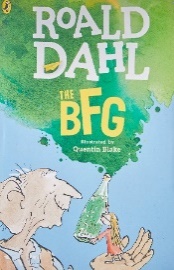 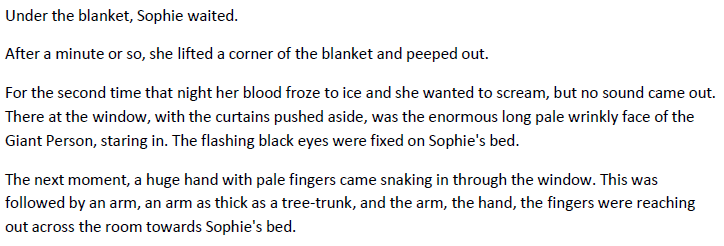 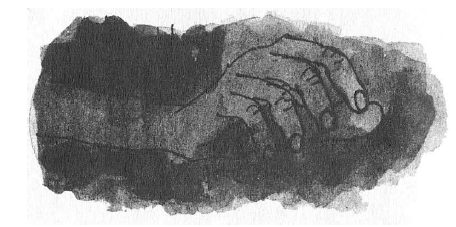 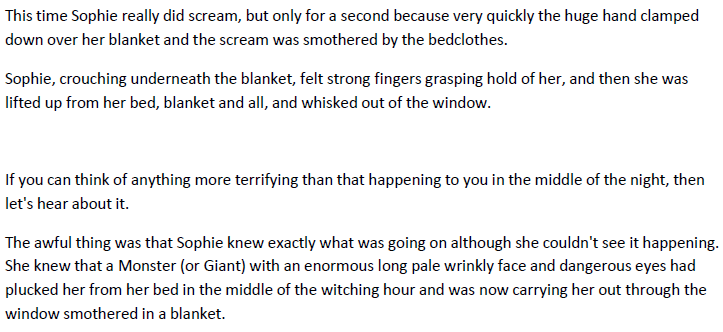 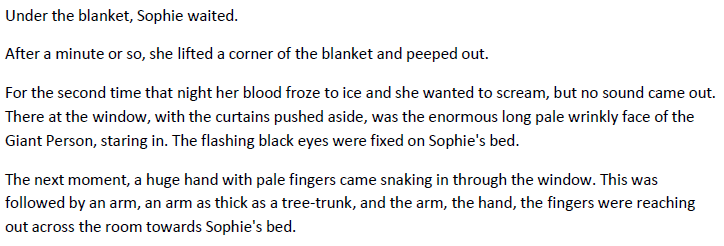 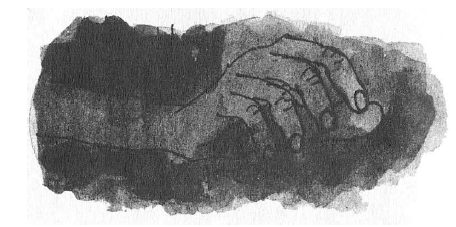 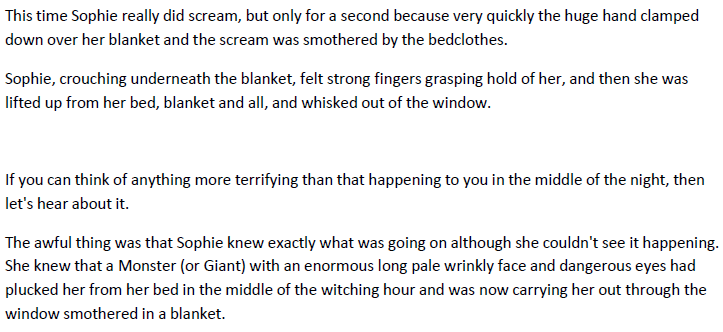 Date: Tuesday 24th March 2020
LO: To identify author choices
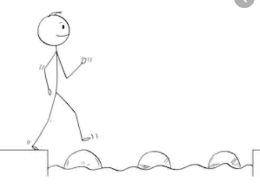 Steppingstone activity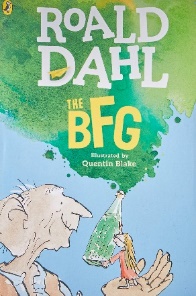 